TŘÍDA – VĚCI KOLEM NÁSŠKOLNÍ POMŮCKYPoužité zdroje:Autor obrázků: Vojtěch Šeda, © META, o. p. s.OBRÁZEKSLOVO (TISKACÍ VELKÉ PÍSMO)SLOVO (TISKACÍ MALÉ PÍSMO)4. PÁD (Mám …)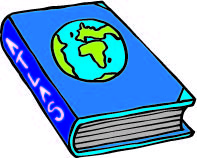 ATLASatlasatlas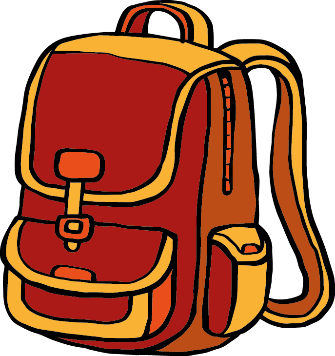 BATOHbatohbatoh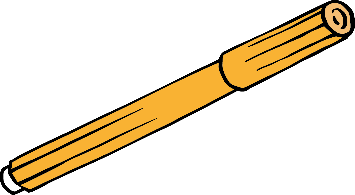 FIXAfixafixu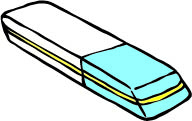 GUMAgumagumu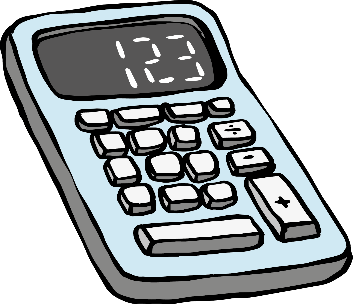 KALKULAČKAkalkulačkakalkulačku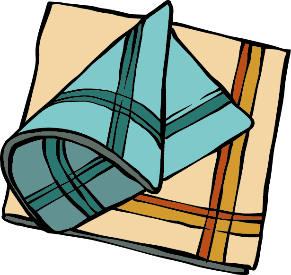 KAPESNÍKkapesníkkapesník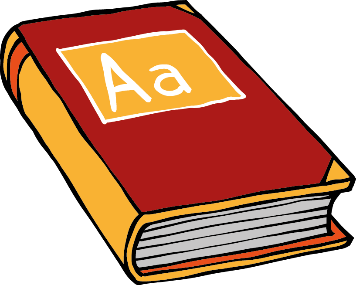 KNIHAknihaknihu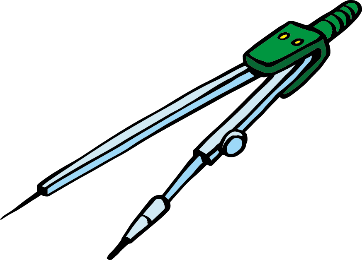 KRUŽÍTKOkružítkokružítko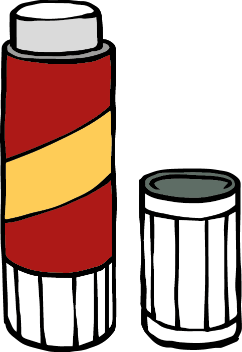 LEPIDLOlepidlolepidlo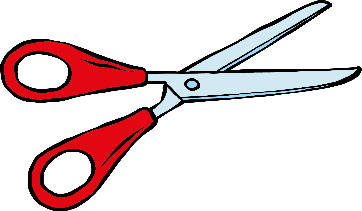 NŮŽKYnůžkynůžky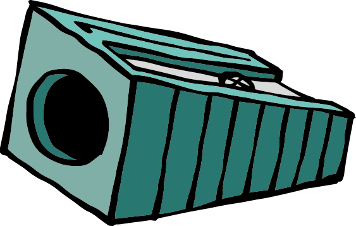 OŘEZÁVÁTKOořezávátkoořezávátko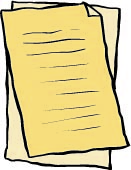 PAPÍRpapírpapír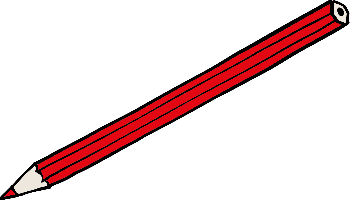 PASTELKApastelkapastelku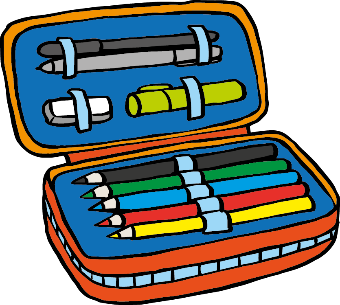 PENÁLpenálpenál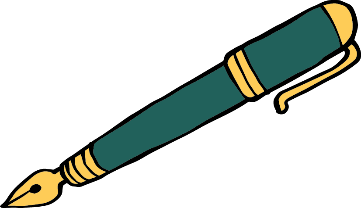 PEROperopero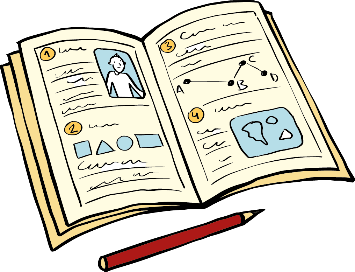 PRACOVNÍ SEŠITpracovní sešitpracovní sešit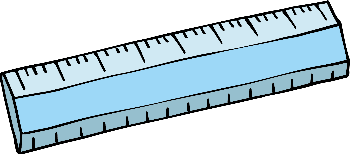 PRAVÍTKOpravítkopravítko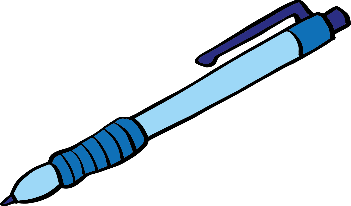 PROPISKApropiskapropisku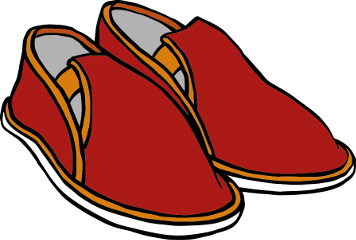 PŘEZŮVKYpřezůvkypřezůvky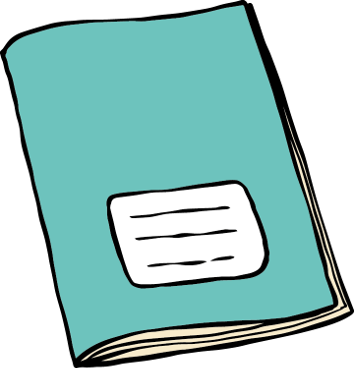 SEŠITsešitsešit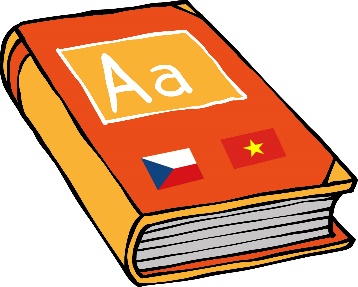 SLOVNÍKslovníkslovník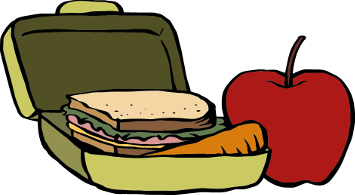 SVAČINAsvačinasvačinu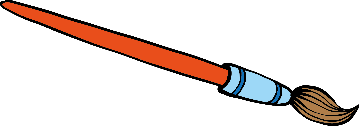 ŠTĚTECštětecštětec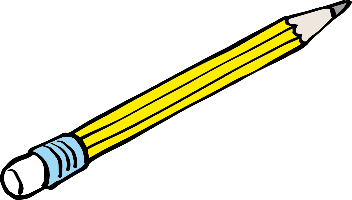 TUŽKAtužkatužku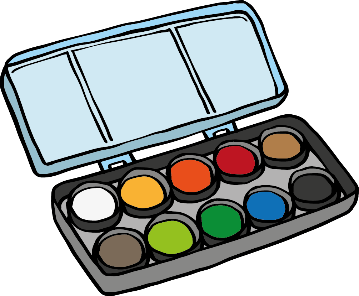 VODOVKYvodovkyvodovky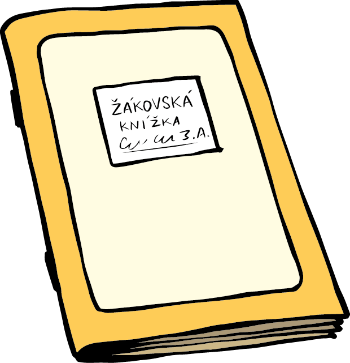 ŽÁKOVSKÁ KNÍŽKAžákovská knížkažákovskou knížku